Contexte professionnelM. Waits, le dirigeant de la société Made-Style, souhaite réaliser une étude de la concurrence de l’entreprise. Mais il est confronté à des problèmes de vocabulaire et de terminologie. Il ne comprend pas la distinction entre un consommateur absolu et un consommateur relatif, entre un marché global et un marché potentiel.  Il vous demande de lui expliquer ce que signifie ces notions.Travail à faire Expliquez dans une note à M. Waits, les données du tableau suivant :Mission 1 - Distinguer les types de clientèlesMission 1 - Distinguer les types de clientèles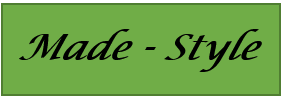 Durée : 30’ou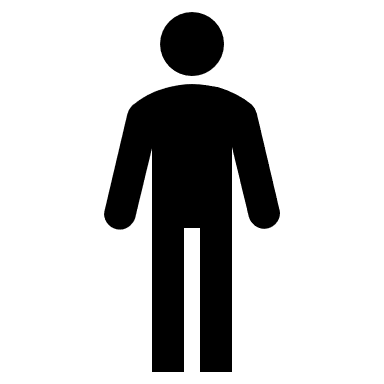 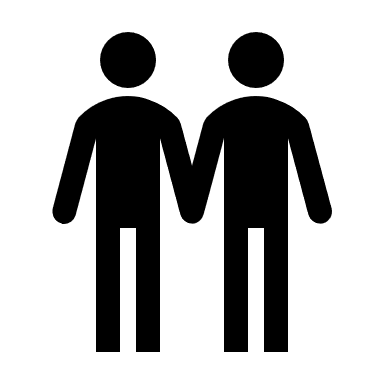 SourceMarché global du produitMarché global du produitMarché global du produitMarché global du produitNon consommateurs absolusMarché potentiel du produitMarché potentiel du produitMarché potentiel du produitNon consommateurs relatifsMarché actuel du produitMarché actuel du produitMarché actuel des concurrentsMarché actuel de l’entrepriseMarché global du produit Marché potentiel du produit Non-consommateurs absolus Non-consommateurs relatifs 